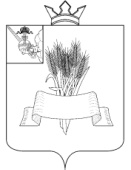 ПРЕДСТАВИТЕЛЬНОЕ СОБРАНИЕСямженского муниципального округаВологодской областиРЕШЕНИЕот 28.05.2024 № 237О внесении изменений в решение Представительного Собрания Сямженского муниципального округа от 28.11.2023 № 183В соответствии с постановлениями Правительства Вологодской области от 13.02.2024 № 149 «Об утверждении Единого регионального стандарта «Содержание внешнего вида фасадов зданий, строений, сооружений, заборов и иных ограждений на территории муниципальных образований Вологодской области»», от 13.02.2024 № 156 «Об утверждении Единого регионального стандарта «Правила организации и производства уборочных работ на территории муниципальных образований Вологодской области»», Уставом Сямженского муниципального округа Вологодской области, Представительное Собрание Сямженского муниципального округа Вологодской области РЕШИЛО:1. Внести в Правила благоустройства территории Сямженского муниципального округа Вологодской области, утвержденные решением Представительного Собрания Сямженского муниципального округа от 28.11.2023 № 183 «Об утверждении Правил благоустройства территории Сямженского муниципального округа Вологодской области», следующие изменения и дополнения:1.1. Пункт 1.1. изложить в следующей редакции:«1.1. Настоящие Правила благоустройства территории Сямженского муниципального округа Вологодской области (далее по тексту - Правила) разработаны в соответствии с Градостроительным кодексом Российской Федерации, Федеральным законом от 06.10.2003 № 131-ФЗ «Об общих принципах организации местного самоуправления в Российской Федерации», приказом Минстроя России от 29.12.2021 № 1042/пр «Об утверждении методических рекомендаций по разработке норм и правил по благоустройству территорий муниципальных образований», ГОСТ Р 70387-2022. «Национальный стандарт Российской Федерации. Комплексное благоустройство и эксплуатация городских территорий. Правила благоустройства муниципальных образований. Основные требования, процессы разработки и актуализации», утвержденным приказом Госстандарта от 10.10.2022 № 1094-ст, постановлениями  Правительства Вологодской области от 13.02.2024 № 149 «Об утверждении Единого регионального стандарта «Содержание внешнего вида фасадов зданий, строений, сооружений, заборов и иных ограждений на территории муниципальных образований Вологодской области»», от 13.02.2024 № 156 «Об утверждении Единого регионального стандарта «Правила организации и производства уборочных работ на территории муниципальных образований Вологодской области»» и Уставом Сямженского муниципального округа Вологодской области.».1.2. Раздел 3 изложить в следующей редакции:«3. Организация работ по уборке и санитарному содержанию территорий Сямженского муниципального округа3.1. Правообладатели земельных участков или иные лица, несущие бремя содержания этих участков, обязаны обеспечивать организацию и производство уборочных работ.Качественная и своевременная уборка предоставленных землепользователям отведенных и прилегающих территорий, содержание их в чистоте и порядке являются обязанностью юридических лиц независимо от организационно-правовой формы, индивидуальных предпринимателей, физических лиц, в собственности, хозяйственном ведении, оперативном управлении, аренде, ином праве пользования которых находятся здания и сооружения, а также имеющих в собственности, владении или пользовании земельные участки.3.2. Юридические лица независимо от организационно-правовой формы, должностные лица, в том числе индивидуальные предприниматели, физические лица, являющиеся правообладателями помещений в нежилых зданиях, строениях, несут солидарную ответственность за качественную и своевременную уборку отведенной и прилегающей территорий, если иное не установлено договором между указанными лицами.3.3. Собственники зданий (помещений в них) и сооружений несут ответственность за содержание предоставленных для размещения данных объектов земельных участков и осуществляют благоустройство территорий самостоятельно или через уполномоченных ими лиц в порядке, установленном настоящими Правилами.3.4. В случае, если здание, строение, сооружение находится в общей собственности, уборка и содержание отведенного земельного участка и прилегающей территории осуществляется участниками общей собственности, если иной порядок уборки и содержания отведенного земельного участка и прилегающей территории не определен соглашением участников общей собственности.3.5. Каждое предприятие обязано благоустроить и содержать в исправности и чистоте выезды с территории предприятий и строительных площадок на улицы.3.6. Администрации Сямженского муниципального округа и ее территориальные отделы вправе привлекать при проведении массовых акций по наведению чистоты и порядка на территории Сямженского муниципального округа общественные организации, юридических и физических лиц.3.7. Уборочные работы на территории Сямженского муниципального округа осуществляются в соответствии со схемой уборки территорий. Порядок разработки и утверждения схемы уборки территорий, а также доведения содержащейся в ней информации до сведения лиц, ответственных за уборку территорий, определяется Администрацией Сямженского муниципального округа.Схема уборки территорий содержит:1) адресный перечень земельных участков (территорий);2) картографические данные земельных участков (территорий), с указанием лиц, ответственных за уборку конкретных территорий.Схема уборки территорий составляется таким образом, чтобы исключалось наличие земельных участков (территорий), в отношении которых не определены лица, ответственные за уборку территорий.3.8. На территориях общего пользования населенных пунктов владельцами этих территорий должны быть установлены урны, расстояние между урнами должно составлять не более 100 метров. Удаление отходов из урн должно обеспечиваться не реже 1 раза в сутки.3.4. В условиях экстремальных погодных явлений (ливневые дожди, ураганы, сильные снегопады и морозы, паводки и подтопления и т.п.), чрезвычайных ситуаций режим уборочных работ может быть установлен решением комиссии по предупреждению и ликвидации чрезвычайных ситуаций и обеспечению пожарной безопасности.3.5. Запрещается совершение действий (бездействия), в том числе размещение транспортных средств, препятствующих проведению работ по механизированной уборке территорий, а также проведению работ по очистке кровель зданий от снега, наледи и (или) удалению сосулек, деятельности специализированной организации по сбору и вывозу (транспортировке) с помощью транспортных средств мусора из мест, предназначенных для его накопления (временного складирования) в контейнерах, мусоросборниках или на специально отведенных площадках.».1.3. Разделы 4.1. – 4.3. изложить в следующей редакции:     «4.1. Требования по уборке территорий в весенне-летний период4.1.1. Весенне-летний период устанавливается с 16 апреля по 15 октября. В зависимости от погодных условий сроки начала и окончания уборки в весенне-летний период могут быть изменены Администрацией Сямженского муниципального округа.4.1.2. В период весенне-летней уборки производятся следующие виды работ:а) очистка газонов, цветников от мусора, веток, листьев, выкос сорной и сухой травы, отцветших соцветий и песка, выкос травы на отведенных, прилегающих внутриквартальных и дворовых территориях;б) уборка берегов рек и ручьев, пустырей, канав, кюветов;в) подметание, мойка и полив проезжей части улиц, дорог, тротуаров, дворовых и внутриквартальных территорий;г) очистка от грязи, мойка и покраска перильных ограждений;д) уборка мусора с дворовых и внутриквартальных территорий, отведенных и прилегающих территорий;е) установка аншлагов, контейнеров в местах отдыха граждан;ж) посадка и содержание цветочной рассады, посадка деревьев и кустарников;з) уборка контейнерных площадок от мусора, металлического лома, веток, крупногабаритных, строительных, растительных (огороднических) отходов;и) покраска урн и контейнеров;к) ремонт и покраска ограждений контейнерных площадок;л) установка и замена урн;м) ремонт остановочных павильонов;н) нанесение разметки на проезжую часть, автостоянки, окрашивание бордюрного камня;о) мойка и очистка фасадов зданий и сооружений;п) формовочная обрезка кустарников;р) полив зеленых насаждений.4.1.3. Дорожные знаки и указатели улиц должны быть промыты и покрашены.4.1.4. Крышки люков дождеприемных колодцев должны очищаться от снега и других загрязнений.4.1.2. Ежегодно при переходе на уборку в весенне-летний период необходимо тщательно очистить дороги, улицы, тротуары и лотки, внутриквартальные проезды, пешеходные дорожки и площадки с усовершенствованным покрытием от наносов, а всю территорию - от накопившихся за зиму загрязнений с последующим вывозом.4.1.3. Поддерживающая уборка мест массового пребывания людей (подходы к вокзалам, территории рынков, торговые зоны, тротуары и дорожки в парках, скверах, садах, бульварах) производится в период с 7 часов до 19 часов.Уборка дорожных покрытий и тротуаров должна производиться с 22 часов до 7 часов (при этом необходимо применять меры, предупреждающие шум), а в случае возникновения обстоятельств непреодолимой силы (чрезвычайные ситуации, стихийные бедствия, обильные осадки) - круглосуточно, до устранения последствий обстоятельств непреодолимой силы.4.1.4. Мойка дорожных покрытий проезжей части площадей, улиц и проездов производится в ночное (с 22 часов до 7 часов) и дневное время. При мойке проезжей части не допускается выбивание струей воды смета и мусора на тротуары, газоны, посадочные площадки, павильоны остановок общественного транспорта, близко расположенные фасады зданий, объекты торговли и т.д.В жаркие дни (при температуре воздуха выше +30 °C) поливка дорожных покрытий производится в период с 12 часов до 16 часов.Подметание дорожных покрытий улиц осуществляется с предварительным увлажнением дорожных покрытий.4.1.5. Требования к уборке дорог в весенне-летний период:- проезжая часть полностью очищается от всякого вида загрязнений и промывается;- лотковые зоны не должны иметь грунтово-песчаных наносов и загрязнений различным мусором;- тротуары и расположенные на них посадочные площадки остановок общественного транспорта полностью очищаются от грунтово-песчаных наносов, различного мусора, промываются.4.1.6. Обочины дорог очищаются от крупногабаритного и другого мусора.На обочинах дорог высота травяного покрова не должна превышать 15 см. Покос травы производится с последующим вывозом.4.1.7. В период листопада производится уборка опавшей листвы на газонах вдоль улиц, дворовых территориях и вывоз в установленные места. При этом запрещается сгребание листвы к комлевой части зеленых насаждений и ее складирование на контейнерных площадках.4.1.8. На территории Сямженского муниципального округа в период действия особого противопожарного режима запрещается разведение костров, сжигание листвы, травы, кустарников и других остатков растительности.4.1.9. Уборку и содержание автобусных остановок обеспечивает специализированные организации, а также владельцы и арендаторы остановочных павильонов, совмещенных с торговыми объектами.4.1.10. Уборку прилегающей территории до проезжей части улиц индивидуальной жилой застройки осуществляют собственники домовладений.4.1.11. Содержание и уборку садов, скверов, парков, бульваров, газонов, кладбищ, зеленых насаждений осуществляют уполномоченные лица и организации.4.1.12. Содержание и уборку в пределах отведенной территории осуществляют юридические лица независимо от их организационно-правовой формы самостоятельно или в соответствии с заключенными договорами.4.1.13. При производстве весенне-летней уборки запрещается:а) сбрасывать смет и мусор на зеленые насаждения, в смотровые колодцы инженерных сетей, кюветы, реки и водоемы, на проезжую часть дорог и тротуары;б) при поливе проезжей части не допускается выбивание струей воды смета и мусора на тротуары, газоны древесно-кустарниковую растительность, остановки, фасады зданий, объекты торговли;в) сжигать мусор, сор, твердые коммунальные отходы:г) вывозить мусор, сор, твердые коммунальные отходы в не отведенные для этих целей места;д) перевозка с открытыми люками, бортами, без покрытия брезентом или другим материалом сыпучих, летучих и распыляющихся материалов (грунта, отходов, листвы, веток, опилок). 4.2. Требования по уборке территорий в осенне-зимний период4.2.1. Уборка территорий Сямженского муниципального округа в осенне-зимний период осуществляется в соответствии с требованиями СанПиН 2.1.3684-21 «Санитарно-эпидемиологические требования к содержанию территорий городских и сельских поселений, к водным объектам, питьевой воде и питьевому водоснабжению населения, атмосферному воздуху, почвам, жилым помещениям, эксплуатации производственных, общественных помещений, организации и проведению санитарно-противоэпидемических (профилактических) мероприятий» и ГОСТ Р 50597-2017 «Национальный стандарт Российской Федерации. Дороги автомобильные и улицы. Требования к эксплуатационному состоянию, допустимому по условиям обеспечения безопасности дорожного движения. Методы контроля».4.2.2. Осенне-зимний период устанавливается с 16 октября по 15 апреля. В зависимости от погодных условий сроки начала и окончания уборки в осенне-зимний период могут быть изменены Администрацией Сямженского муниципального округа.Лица, ответственные за уборку территорий, в срок до 16 октября обеспечивают готовность уборочной техники (при наличии), необходимого количества противогололедных материалов, осуществление действий, необходимых для организации вывоза снега при проведении уборочных работ в осенне-зимний период.4.2.3. Уборка территорий в осенне-зимний период включает:- уборку снега и снежно-ледяных образований на дорогах и тротуарах;- обработку противогололедными материалами покрытий дорог и тротуаров;- уборку снега и снежно-ледяных образований на подъездных путях к контейнерным площадкам;- уборку зданий, строений, сооружений (включая некапитальные строения, сооружения) от снега, льда и сосулек, в том числе находящихся на фасаде, карнизах, крышах, у водосточных труб и на других элементах фасада;- вывоз снега с территорий, складирование снега на которых запрещено.4.2.4. Сроки уборки снега и устранения зимней скользкости на проезжей части устанавливаются в зависимости от вида снежно-ледяных образований, категории дороги, группы улицы в соответствии с таблицей 1.Таблица 1Таблица 2Таблица 34.2.5. Сроки уборки снега и устранения зимней скользкости на покрытии тротуаров, служебных проходов мостовых сооружений, пешеходных, велосипедных дорожек и на остановочных пунктах маршрутных транспортных средств устанавливаются в зависимости от вида снежно-ледяных образований и интенсивности движения пешеходов (велосипедистов) в соответствии с таблицей 4.Наличие снега и зимней скользкости не допускается после окончания работ по их устранению.Таблица 44.2.6. Во избежание наката (уплотненного снега) на дорогах и тротуарах уборка снега должна производиться с начала снегопада и продолжаться до устранения последствий снегопада, мешающих нормальным условиям.4.2.6.1. Во время снегопада и (или) метели и до окончания снегоочистки на проезжей части дорог категории III (обычные автомобильные дороги с шириной полосы движения от 3,25 до 3,5 м) допускается наличие рыхлого (талого) снега толщиной не более 1 см, на дорогах категории IV (обычные автомобильные дороги с шириной полосы движения от 3 до 3,25 м) - не более 2 см, на всех группах улиц - 5 см.4.2.6.2. На покрытии проезжей части возможно устройство уплотненного снежного покрова (далее - УСП) толщиной от 3 до 8 см в период зимнего содержания дорог с интенсивностью движения не более 1500 авт./сут.На дорогах с УСП должно быть установлено ограничение максимальной скорости до 60 км/час с помощью дорожных знаков 3.24 "Ограничение максимальной скорости", также рекомендуется устанавливать знаки 1.15 "Скользкая дорога" в соответствии с ГОСТ Р 52289-2019 "Национальный стандарт Российской Федерации. Технические средства организации дорожного движения. Правила применения дорожных знаков, разметки, светофоров, дорожных ограждений и направляющих устройств".УСП не должен иметь дефектов и рыхлого снега, влияющих на безопасность дорожного движения, устранение которых осуществляют в сроки в соответствии с таблицей 5.Удаление УСП при наступлении среднесуточной положительной температуры воздуха должно быть осуществлено в срок не более 2 суток.Таблица 54.2.7. Формирование снежных валов4.2.7.1. Снежные валы на обочинах дорог категорий III - IV (обычные автомобильные дороги с шириной полосы движения от 3 до 3,5 м) рекомендуется устраивать высотой не более 1,0 м.4.2.7.2. На улицах:- снег с проезжей части для временного размещения убирают в лотковую часть, на разделительную полосу или обочину и формируют в виде валов шириной не более 1,5 м с разрывами длиной 2,0 - 2,5 м;- устройство разрывов и очистку водосточных решеток осуществляют в течение 16 часов после окончания снегопада;- в лотковой части снежный вал формируют на расстоянии 0,5 м от бортового камня или барьерного ограждения для пропуска талых вод;- перемещение снега на бортовой камень, тротуары, газоны при формировании вала не допускается;- вывоз сформированных снежных валов с улиц групп Г, Д (магистральные улицы районного значения, пешеходно-транспортные, поселковые дороги; улицы и дороги местного значения (кроме парковых), главные улицы, улицы в жилой застройке основные) осуществляют в течение 9 дней, групп Е (улицы в жилой застройке второстепенные, проезды основные, велосипедные дорожки) - в течение 12 календарных дней с момента окончания снегопада.4.2.7.3. Формирование снежных валов на дорогах не допускается:- перед железнодорожным переездом в зоне треугольника видимости с размерами сторон, определяемыми в соответствии с пунктом 7.2 ГОСТ Р 50597-2017, вне обочины высотой более 0,5 м;- перед пересечениями в одном уровне в зоне треугольника видимости с размерами сторон, определяемыми в соответствии с пунктом 7.1 ГОСТ Р 50597-2017, вне обочины высотой более 0,5 м;- перед пересечениями в одном уровне, железнодорожными переездами, пешеходными переходами и остановочными пунктами маршрутных транспортных средств по условиям таблицы 6 - высотой более 0,5 м;- на разделительной полосе шириной менее 5 м;- на разделительной полосе шириной 5 м и более при отсутствии ограждений - высотой более 1 м;- на тротуарах.Таблица 64.2.7.4. Формирование снежных валов на улицах не допускается:- на пересечениях улиц (дорог) в одном уровне и вблизи железнодорожных переездов в пределах треугольника видимости;- ближе 10 м от пешеходного перехода;- ближе 20 м от остановочного пункта маршрутных транспортных средств;- на тротуарах.4.2.7.5. Формирование снежных валов не допускается на мостовых сооружениях дорог и улиц.4.2.8. Работа по уборке снега и зимней скользкости при необходимости должна сопровождаться посыпкой проезжей части и тротуаров противогололедными материалами (смесями). Время на обработку всей площади тротуаров не должно превышать 3 часов с начала снегопада.Обработка противогололедными материалами должна производиться с начала снегопада или появления гололеда. В случае получения от метеорологической службы предупреждения об угрозе возникновения гололеда обработка проезжей части дорог, эстакад, мостовых сооружений производится до начала выпадения осадков.С начала снегопада в первую очередь обрабатываются противогололедными материалами наиболее опасные для движения транспорта участки улиц - крутые спуски, повороты и подъемы, мосты, остановки пассажирского транспорта, площади. По окончании обработки наиболее опасных для движения транспорта участков необходимо приступить к сплошной обработке противогололедными материалами проезжей части дорог с твердым покрытием.Для очистки дорожных покрытий допускается сочетание механизированной очистки с использованием противогололедных материалов и реагентов, разрешенных к применению в соответствии с законодательством Российской Федерации.Тротуары должны обрабатываться противогололедными материалами без применения хлоридов.4.2.9. Удаление наледей на тротуарах, дорогах, проездах, появляющихся в зимнее время в результате аварий на сетях инженерно-технического обеспечения, осуществляется правообладателями указанных сетей в сроки, предусмотренные пунктами 4.2.4, 4.2.5 настоящих Правил.4.2.10. Владельцы контейнерных площадок обязаны в зимний период очищать контейнерную площадку от снега, льда по мере необходимости.4.2.11. Очистка кровель и элементов фасадов зданий от снега, наледи и сосулек4.2.11.1. Собственники зданий и сооружений, временных объектов, а также помещений многоквартирного дома, собственники вывесок, указателей, рекламных конструкций или уполномоченные ими лица обязаны производить своевременную очистку кровель, выступающих частей фасадов (балконов, карнизов, козырьков (слой снега не более 20 см), водосточных труб, вывесок) от снега, наледи и сосулек, исключающую создание угрозы для жизни и здоровья людей. Очистка кровель и элементов фасадов зданий от наледеобразований на сторонах, выходящих на пешеходные зоны, должна производиться немедленно по мере их образования с предварительной установкой ограждения опасных участков.4.2.11.2. Крыши с наружным водоотводом необходимо периодически очищать от снега, не допуская его накопления более 30 см.4.2.11.3. Очистка крыш зданий и элементов фасадов от снега, наледеобразований со сбросом его на тротуары допускается только в светлое время суток с поверхности ската кровли, обращенного в сторону улицы. Сброс снега с остальных скатов кровли, а также плоских кровель должен производиться на внутренние дворовые территории. Перед сбросом снега необходимо провести мероприятия, обеспечивающие безопасность людей: назначить дежурных, оградить места сброса снега и наледи.4.2.11.4. При сбрасывании снега с крыш должны быть приняты меры, обеспечивающие полную сохранность деревьев, кустарников, воздушных линий уличного электроосвещения, растяжек, рекламных конструкций, светофорных объектов, дорожных знаков, линий связи.Уборка сброшенных снега и наледи осуществляется сразу после окончания работ по очистке кровель. Обязанность по уборке (вывозу) сброшенных снега и наледи возлагается на собственников зданий, строений, сооружений, с кровель которых был осуществлен сброс, на лиц, ответственных за содержание таких зданий, строений, сооружений.Запрещается сбрасывать снег, лед и бытовые отходы в воронки водосточных труб.4.2.11.5. Снегоочистка кровель зданий осуществляется при отсутствии транспортных средств в местах сброса снега и наледи.4.2.11.6. Для предотвращения сверхнормативных нагрузок на крыши, карнизы и козырьки зданий и сооружений, а также для предотвращения разрушений несущих конструкций снег и образовавшиеся ледяные наросты после каждого обильного снегопада подлежат немедленной уборке владельцами этих зданий и сооружений с соблюдением мер предосторожности: назначением дежурных, ограждением тротуаров сигнальной лентой, оснащением страховочным оборудованием лиц, работающих на высоте.4.2.12. Дорожки и площадки парков, скверов, бульваров очищаются от снега и наледи, в случае гололеда обрабатываются противогололедными материалами.При уборке дорог в парках, лесопарках, скверах, бульварах и других зеленых зонах допускается временное складирование снега, не содержащего противогололедных материалов, при условии сохранности зеленых насаждений и обеспечении оттока талых вод.В период зимней уборки дорожки, скамейки, урны и другие малые архитектурные формы, а также пространство вокруг них, подходы к ним должны быть очищены от снега и наледи.4.2.13. Вывоз снега осуществляется в специально отведенные и подготовленные места приема снега (снегосвалки, снегоплавильные камеры, площадки для вывоза снега).4.2.14. Технология и режимы производства уборочных работ на проезжей части улиц и проездов, остановках общественного транспорта, тротуаров и дворовых территориях должны обеспечивать беспрепятственное движение транспортных средств и пешеходов независимо от погодных условий.4.2.15. Владельцам личного транспорта в период зимней уборки во время снегопада и организованных работ по уборке и вывозу снега запрещается использовать проезжую часть улиц для стоянки транспортных средств, препятствующих уборке и вывозу снега. 4.3. Требования по уборке дворовых территорий4.3.1. Уборка дворовых территорий должна производиться лицами, ответственными за уборку территорий, указанными в пункте 3.1 настоящих Правил.4.3.2. Дворовые проезды и тротуары ежедневно убираются от смета, пыли, мелкого бытового мусора, снега до 8 часов.Чистота на придомовых территориях, дворовых проездах и тротуарах, в местах массового посещения поддерживается в течение дня.Уборка упавших деревьев и обломленных веток с дворовых территорий, дворовых проездов и тротуаров производится незамедлительно не позднее 6 часов с момента обнаружения.4.3.3. Места, недопустимые для уборочных машин, должны убираться вручную до начала работы машин, с труднодоступных мест допускается подавать снег на полосу, убираемую машинами.В местах съезда и выезда уборочных машин на тротуаре должны быть устроены пандусы из асфальтобетона или местные понижения бортового камня. Ширина пандуса должна быть на 0,5 метра больше ширины машины.4.3.4. Лица, ответственные за уборку территорий, обязаны обеспечивать свободный подъезд к люкам смотровых колодцев и узлам управления инженерными сетями, а также источникам пожарного водоснабжения (пожарные гидранты, водоемы), расположенным на обслуживаемой территории.Материалы и оборудование во дворах следует складировать на специально выделенных площадках.4.3.5. Особенности уборки тротуаров устанавливаются в зависимости от класса тротуара, определяемого в соответствии с таблицей 7.Таблица 74.3.6. На тротуарах I класса допускается механизированная уборка на повышенных скоростях (7 - 8 км/час), при условии безопасности движения пешеходов.Механизированную уборку придомовых территорий допускается проводить в дневное время при скоростях машин до 4 км/час.4.3.7. Объем уборочных работ в летнее и зимнее время следует определять по площадям в зависимости от материала покрытия придомовой территории, приведенным в техническом паспорте на жилой дом (дома) и земельный участок.4.3.8. Уборка придомовых территорий в весенне-летний период4.3.8.1. Уборка придомовых территорий в весенне-летний период: подметание, мойка или поливка вручную или с помощью специализированной техники - должна выполняться преимущественно в ранние, утренние и поздние, вечерние часы. Мойку тротуаров следует производить только на открытых тротуарах, непосредственно граничащих с прилотковой полосой, и в направлении от зданий к проезжей части улицы.Мойка тротуаров должна быть закончена до выполнения этой операции на проезжей части, для чего время уборки тротуаров должно быть увязано с графиком работы поливочно-моечных машин.Поливка тротуаров в жаркое время дня должна производиться по мере необходимости, но не реже двух раз в сутки.4.3.8.2. Периодичность выполнения уборочных работ в весенне-летний период устанавливается в зависимости от интенсивности движения и класса тротуара в соответствии с таблицей 8.Таблица 84.3.8.3. При наличии особых местных условий, вызывающих повышенную засоренность, периодичность выполнения уборочных работ допускается до трех раз в сутки.4.3.9. Уборка придомовых территорий в осенне-зимний период4.3.9.1. Периодичность выполнения уборочных работ в осенне-зимний период по очистке тротуаров во время снегопада (сдвижка и подметание снега) устанавливается в соответствии с таблицей 9.Таблица 94.3.9.2. Накапливающийся на крышах снег должен по мере необходимости сбрасываться на землю и перемещаться в прилотковую полосу, а на широких тротуарах - формироваться в валы.4.3.9.3. Очистка покрытий при отсутствии снегопада от снега наносного происхождения должна производиться в ранние, утренние часы машинами с плужно-щеточным оборудованием, периодичность выполнения - один раз в 3, 2 и 1 сутки соответственно для тротуаров I, II и III классов.4.3.9.4. Убираемый снег во дворах должен сдвигаться к местам его временного размещения.Снег, собираемый во дворах, на внутриквартальных проездах и с учетом местных условий на отдельных улицах, допускается временно размещать на газонах и на свободных территориях при обеспечении сохранения зеленых насаждений.Вывоз снега с дворовых территорий и внутридворовых проездов осуществляется в течение 3 суток с момента окончания снегопада.4.3.9.5. Участки тротуаров и дворов, покрытые уплотненным снегом, следует убирать в кратчайшие сроки, но не позднее 1 суток с момента его образования. Сгребание и уборка скола должна производиться одновременно со скалыванием или немедленно после него и временно размещаться вместе со снегом.4.3.9.6. Снег при ручной уборке тротуаров и внутриквартальных (асфальтовых и брусчатых) проездов должен убираться полностью под скребок. При отсутствии усовершенствованных покрытий снег следует убирать под движок, оставляя слой снега для последующего его уплотнения.4.3.9.7. При возникновении скользкости обработка дорожных покрытий песко-соляной смесью должна производиться по норме 0,2 - 0,3 кг/м при помощи распределителей.Срок окончания работ по проведению обработки покрытий песко-соляной смесью не должен превышать 3 часов с начала снегопада.Размягченные после обработки льдообразования должны быть сдвинуты или сметены плужно-щеточными снегоочистителями, не допуская их попадания на открытый грунт, под деревья или на газоны.Обработку покрытий следует производить крупнозернистым и среднезернистым речным песком, не содержащим камней и глинистых включений. Песок должен быть просеян через сито с отверстиями диаметром 5 мм и заблаговременно смешан с поваренной солью в количестве 5 - 8% массы песка.4.3.9.8. Лица, ответственные за уборку территорий, с наступлением весенне-летнего периода должны организовать:- промывку и расчистку канавок для обеспечения оттока воды в местах, где это требуется для нормального отвода талых вод;- систематический сгон талой воды к люкам и приемным колодцам ливневой сети;- общую очистку дворовых территорий после окончания таяния снега, собирая и удаляя мусор, оставшийся снег и лед.».1.4. Дополнить разделами 4.9. и 4.10. следующего содержания:«4.9. Требования к уборке контейнерных площадок4.9.1. Владелец контейнерной площадки обеспечивает проведение уборки, дезинсекции и дератизации контейнерной площадки в зависимости от температуры наружного воздуха, количества контейнеров на площадке, расстояния до нормируемых объектов в соответствии с приложением № 1 к Санитарным правилам и нормам СанПиН 2.1.3684-21 «Санитарно-эпидемиологические требования к содержанию территорий городских и сельских поселений, к водным объектам, питьевой воде и питьевому водоснабжению, атмосферному воздуху, почвам, жилым помещениям, эксплуатации производственных, общественных помещений, организации и проведению санитарно-противоэпидемических (профилактических) мероприятий», утвержденным постановлением Главного государственного санитарного врача Российской Федерации от 28 января 2021 года № 3.4.9.2. При накоплении твердых коммунальных отходов (далее - ТКО), в том числе при раздельном сборе отходов, владельцем контейнерной площадки должна быть исключена возможность попадания отходов из мусоросборников на контейнерную площадку.Контейнерная площадка после погрузки ТКО в мусоровоз должна быть очищена от отходов владельцем контейнерной площадки. Оброненные (просыпавшиеся) из контейнеров во время погрузки в мусоровоз ТКО убираются региональным оператором по обращению с ТКО. Не допускается проливание жидкостей из контейнеров.Не допускается промывка контейнеров и (или) бункеров на контейнерных площадках.4.9.3. Срок временного накопления несортированных ТКО определяется исходя из среднесуточной температуры наружного воздуха в течение 3-х суток:плюс 5 °C и выше - не более 1 суток;плюс 4 °C и ниже - не более 3 суток.В случае принятия главным государственным санитарным врачом по Вологодской области соответствующего решения возможно изменение в труднодоступных и малочисленных населенных пунктах срока временного накопления несортированных ТКО с учетом среднесуточной температуры наружного воздуха на основании санитарно-эпидемиологической оценки.Перечень труднодоступных и малочисленных населенных пунктов определяется в соответствии с Территориальной схемой обращения с отходами Вологодской области.4.9.4. Вывоз крупногабаритных отходов (далее - КГО) с мест их накопления осуществляется отдельно от ТКО по мере накопления КГО, но не реже 1 раза в 10 суток при температуре наружного воздуха плюс 4 °C и ниже, а при температуре плюс 5 °C и выше - не реже 1 раза в 7 суток. 4.10. Удаление борщевика Сосновского4.10.1. Правообладатели земельных участков или иные лица, несущие бремя содержания этих участков (за исключением земельных участков, на которых в соответствии с законодательством об особо охраняемых природных территориях исключена любая деятельность), обязаны проводить мероприятия по удалению борщевика Сосновского.4.10.2. Мероприятия по удалению борщевика Сосновского проводятся химическим и (или) механическим способами.4.10.2.1. Удаление борщевика Сосновского механическим способом выполняется путем ручного и (или) механического скашивания, бульдозерной срезки, обработки фрезой, уборки сухих растений, выкапывания корневой системы или отдельных растений борщевика Сосновского с использованием ручных инструментов, а также путем удаления соцветий борщевика Сосновского.4.10.2.2. Удаление борщевика Сосновского химическим способом выполняется путем обработки очагов произрастания растений борщевика Сосновского гербицидами.4.10.3. Мероприятия по удалению борщевика Сосновского химическим и (или) механическим способами проводятся двукратно. При этом проведение первичной обработки осуществляется до 15 июня, вторичной - до 1 сентября.».1.5. Пункт 6.12. изложить в следующей редакции:«6.12. Ограждения (заборы):Собственники и (или) иные законные владельцы обязаны содержать забор или иное ограждение в состоянии, обеспечивающем их соответствие требованиям законодательства Российской Федерации, законодательства Вологодской области и муниципальных нормативных правовых актов Сямженского муниципального округа.При содержании заборов или иных ограждений должны соблюдаться требования к расположению и поддержанию привлекательности их внешнего вида.Требования, установленные к содержанию внешнего вида заборов и иных ограждений настоящими Правилами, применяются в части, не противоречащей законодательству в области сохранения, популяризации и охраны объектов культурного наследия (памятников истории и культуры) народов Российской Федерации.В целях выявления дефектов проводятся осмотры заборов и иных ограждений.К дефектам внешнего вида заборов и иных ограждений относятся:- повреждение красочного покрытия (в том числе меление, растрескивание, выветривание, вздутие или сморщивание краски);- наличие трещин, разломов;- повреждение или разрушение кирпичной, или каменной кладки, архитектурных деталей и других элементов;- наличие подтеков ржавчины, коррозии металлических деталей и частей;- отклонение от вертикали, искривление и разрушение конструкций и (или) отдельных элементов;- провисание или разрывы сетчатых элементов;- расстройства болтовых, заклепочных, сварных, иных соединений конструкций;- и иные дефекты внешнего вида заборов и иных ограждений.Собственники и (или) иные законные владельцы обязаны производить ремонт и восстановление заборов и иных ограждений, а также их очистку по мере загрязнения.Не допускаются отклонения в положении всего забора иного ограждения по вертикали и по горизонтали более чем на 20 мм.Запрещается дальнейшая эксплуатация заборов и иных ограждений (отдельных элементов ограждения) без проведения ремонта, если общая площадь повреждения (разрушения) превышает 20% от общей площади забора и иного ограждения.Окраска заборов и иных ограждений производится с учетом срока службы используемых материалов и их характеристик, установленных производителем.Металлические элементы и сварные соединения заборов и иных ограждений должны быть прокрашены атмосферостойкими красками.Окрашенные поверхности заборов и иных ограждений должны быть ровными, без помарок, пятен и поврежденных мест.Устройство заборов и иных ограждений должно выполняться по границам кадастрового учета земельного участка. Не допускается самовольное огораживание земель общего пользования.Установка ограждения территорий зданий и сооружений, а также установка шлагбаумов допускается в границах сформированного в установленном порядке земельного участка по решению собственников, владельцев указанного земельного участка.При установке ограждения, шлагбаума учитывается наличие на земельном участке инженерных сетей и коммуникаций, а также существующих зеленых насаждений.Установка ограждения или шлагбаума выполняется на основании разрешения на земляные работы (в случае выполнения работ, связанных со вскрытием грунта и нарушением благоустройства территории).Ограждение строительных площадок должно соответствовать проектной документации объекта строительства.Исключается:- установка ограждения, шлагбаума, препятствующая проезду спецтехники (технических средств гражданской обороны и защиты от чрезвычайных ситуаций, скорой помощи, аварийных служб) к объектам, расположенным на территории застройки;- установка ограждения, препятствующая передвижению по существующим пешеходным дорожкам;- установка ограждения, шлагбаума в местах размещения инженерных сетей и коммуникаций.».1.6. Раздел 6 дополнить пунктами 6.15 – 6.18 следующего содержания:«6.15.  При  реконструкции,  реставрации,  текущем  и  капитальном  ремонте объекта  капитального  строительства  (за  исключением  многоквартирного  дома) собственником  объекта  капитального  строительства  обеспечивается  размещение строительной сетки на фасаде такого объекта.При  продолжительности  указанных  работ  свыше 6  месяцев  (либо приостановлении  указанных  работ  на  срок  свыше 6  месяцев),  а  также  для сокрытия  неэстетического  вида  объекта  капитального  строительства  (без проведения  реконструкции,  реставрации,  текущего  и  капитального  ремонта) собственником  обеспечивается  размещение  навесного  декоративно-сетчатого ограждения (фальшфасада) в случаях, предусмотренных пунктом 6.16 настоящих Правил.6.16.  Навесное  декоративно-сетчатое  ограждение  (фальшфасад)  подлежит размещению на объекте капитального строительства в случаях:- полного  или  частичного  отсутствия  кровли,  утраты  обшивки  или  иных конструкций фасада;- полного  или  частичного  отсутствия  оконных,  дверных  заполнений,  а  также остекления;- полной или частичной утраты штукатурного и красочного слоев, в том числе, при угрозе обрушения;- если  объект  капитального  строительства  пострадал  в  результате  пожара,  в том числе, при угрозе его обрушения.6.17.  При  наличии  оснований  для  размещения  навесного  декоративно-сетчатого  ограждения  (фальшфасада),  указанных  в  настоящем  пункте,  Администрация Сямженского муниципального округа направляет  собственнику  объекта  капитального строительства  уведомление  о  необходимости  проведения  ремонта  (сноса)  объекта капитального  строительства  в  срок  не  более 6  месяцев со дня получения собственником объекта указанного уведомления, либо  о  размещении навесного  декоративно-сетчатого  ограждения  (фальшфасада).  Указанное уведомление  направляется  собственнику  объекта  капитального  строительства способом, обеспечивающим подтверждение его получения.Если  в  течение  одного  месяца  со  дня  получения  указанного  уведомления собственник  объекта  капитального  строительства  не  обеспечил  начало выполнения  указанных  работ,  Администрация Сямженского муниципального округа вправе  принять решение  о  размещении  навесного  декоративно-сетчатого  ограждения (фальшфасада) за счет средств бюджета Сямженского муниципального округа.Администрация Сямженского муниципального округа направляет  собственнику  объекта капитального  строительства  решение  о  размещении  навесного  декоративно-сетчатого  ограждения  (фальшфасада).  Указанное  решение  направляется собственнику  объекта  капитального  строительства  способом,  обеспечивающим подтверждение его получения.В  течение 14 календарных  дней  после  завершения  работ  по  размещению  навесного декоративно-сетчатого  ограждения  (фальшфасада)  Администрация Сямженского муниципального округа  направляет  собственнику  объекта  капитального  строительства уведомление о завершении работ (способом, обеспечивающим подтверждение его получения) с указанием стоимости работ и реквизитов для перечисления средств.Собственник  объекта  капитального  строительства,  в  отношении  которого обеспечено  размещение  навесного  декоративно-сетчатого  ограждения (фальшфасада)  за  счет  средств  бюджета  Сямженского муниципального округа,  обязан перечислить средства за его размещение в течение трех месяцев со дня получения уведомления о завершении указанных работ.В  случае  если  средства  не  были  перечислены  собственником  объекта капитального  строительства,  Администрация Сямженского муниципального округа  в  течение  одного месяца  со  дня  истечения  срока  для  перечисления  средств  обращается  в  суд  с заявлением  о  взыскании  с  собственника  объекта  капитального  строительства средств  за  размещение  навесного  декоративно-сетчатого  ограждения (фальшфасада)  с  последующим  перечислением  их  в  бюджет Сямженского муниципального округа.6.18.  Размещение  навесного  декоративно-сетчатого  ограждения (фальшфасада)  на  фасадах  объектов  капитального  строительства,  являющихся объектами  культурного  наследия,  согласовывается  с  органом,  уполномоченным  в области  сохранения,  использования,  популяризации  и  государственной  охраны объектов  культурного  наследия  (памятников  истории  и  культуры)  народов Российской Федерации.».1.7. Раздел 8 изложить в следующей редакции:«8. Содержание внешнего вида фасадов зданий, строений,сооружений на территории Сямженского муниципального округа8.1. Собственники и (или) иные законные владельцы зданий, строений, сооружений обязаны содержать фасады указанных объектов в состоянии, обеспечивающем их соответствие требованиям законодательства Российской Федерации, законодательства Вологодской области и муниципальных нормативных правовых актов Сямженского муниципального округа.8.2. Содержание фасадов зданий, строений, сооружений включает проведение следующих видов работ:- проведение осмотра фасадов зданий, строений, сооружений в целях выявления загрязнений, неисправностей, повреждений и иных дефектов;- текущий ремонт и восстановление конструктивных элементов и отделки фасадов зданий, строений, сооружений;- обеспечение наличия и содержание в исправном состоянии водостоков, водосточных труб, сливов, размещенного на фасаде электроосвещения;- мытье окон и витрин, вывесок и указателей;- очистку от надписей, рисунков, графических изображений, объявлений, рекламной информации, афиш, плакатов и иной информационно-печатной продукции, самовольно размещенных на фасадах зданий, строений, сооружений вне мест, специально отведенных для их размещения на фасадах таких объектов.8.3. Требования, установленные к содержанию внешнего вида фасадов зданий, строений, сооружений настоящими Правилами, применяются в части, не противоречащей законодательству в области сохранения, популяризации и охраны объектов культурного наследия (памятников истории и культуры) народов Российской Федерации.8.4. В целях выявления дефектов проводятся осмотры фасадов зданий, строений, сооружений.8.5. К дефектам внешнего вида фасадов зданий, строений, сооружений (далее - дефекты) относятся:- местные разрушения облицовки, штукатурки, фактурного и окрасочного слоев;- трещины в штукатурке;- выкрашивание раствора из швов облицовки, кирпичной и мелкоблочной кладки;- разрушение герметизирующих заделок стыков полносборных зданий;- повреждение или износ металлических покрытий на выступающих частях стен;- разрушение водосточных труб;- мокрые и ржавые пятна, потеки и высолы;- общее загрязнение поверхности;- разрушение парапетов;- иные дефекты внешнего вида фасадов.8.6. Проведение ремонтных работ по устранению выявленных дефектов производится в максимально короткие сроки, с учетом погодных условий.8.7. При обнаружении дефектов, угрожающих безопасности для жизни и здоровья граждан, сохранности имущества физических или юридических лиц, государственного, муниципального и иного имущества, окружающей среде, жизни или здоровью животных и растений, зона или пространство, где могут находиться граждане, имущество, животные и растения, обозначаются сигнальной разметкой не позднее дня, следующего за днем обнаружения дефектов.8.8. Окраска фасадов зданий, строений, сооружений проводится с учетом срока службы используемых материалов и их характеристик, установленных производителем.Окрашенные поверхности фасадов должны быть ровными, без помарок, пятен и поврежденных мест.На фасадах зданий, строений, сооружений не допускается окраска фасада до восстановления разрушенных или поврежденных поверхностей и архитектурных деталей.8.9. Фасады зданий, строений, сооружений следует очищать и промывать, учитывая материал и характер отделки, а также состояние поверхностей стен зданий.8.10. На зданиях и сооружениях, расположенных на территории Сямженского муниципального округа, допускается размещение следующих домовых знаков: указатель наименования улицы, площади, указатель номера дома и корпуса, указатель номера подъезда и квартир, международный символ доступности объекта для инвалидов, флагодержатели, памятные доски, полигонометрический знак, указатель пожарного гидранта, указатель грунтовых геодезических знаков, указатели камер магистрали и колодцев водопроводной сети, указатель канализации, указатель сооружений подземного газопровода. Состав домовых знаков на конкретном здании и условия их размещения рекомендуется определять функциональным назначением и местоположением зданий относительно улично-дорожной сети. Ответственность за сохранность и исправность знаков несут собственники данных объектов.Не допускается размещение на зданиях и сооружениях, расположенных на территории Сямженского муниципального округа, информации, содержащей изображения и символы, связанные с употреблением алкоголя, иной спиртосодержащей продукции и табака.».1.8. Пункт 11.6. дополнить подпунктом «с» следующего содержания:«с) при эксплуатации строительных площадок должны быть обеспечены ежедневная очистка и содержание в надлежащем виде подъездных путей по длине пятидесяти метров от границ земельного участка, на котором осуществляется строительство.».1.9. Пункт 18.3. дополнить абзацем 2 следующего содержания:«18.3. Правообладатели земельных участков или иные лица, несущие бремя содержания этих участков, нарушившие требования к организации и производству уборочных работ, установленные настоящими Правилами с учетом положений Единого регионального стандарта «Содержание внешнего вида фасадов зданий, строений, сооружений, заборов и иных ограждений на территории муниципальных образований Вологодской области», утвержденного постановлением Правительства Вологодской области от 13.02.2024 № 149 и Единого регионального стандарта «Правила организации и производства уборочных работ на территории муниципальных образований Вологодской области», утвержденного постановлением Правительства Вологодской области от 13.02.2024 № 156, несут ответственность, установленную законом Вологодской области от 8 декабря 2010 года № 2429-ОЗ «Об административных правонарушениях в Вологодской области».».2. Настоящее решение подлежит официальному опубликованию 
в газете «Восход», размещению на официальном сайте Сямженского муниципального округа https://35syamzhenskij.gosuslugi.ru в информационно-телекоммуникационной сети «Интернет» и вступает в силу с 1 сентября 2024 года.Вид снежно-ледяных образований <1>Категория дороги <2>Группа улиц <3>Срок устранения <4>, час., не болееРыхлый или талый снегIII - IVД, Е6Рыхлый или талый снегV-12Зимняя скользкостьIIIГ, Д5Зимняя скользкостьIVЕ6Зимняя скользкостьV-12--------------------------------<1> Виды снежно-ледяных образований определяются в соответствии с таблицей 2.<2> Категории дорог приняты в соответствии с приложением к Правилам классификации автомобильных дорог в Российской Федерации и их отнесения к категориям автомобильных дорог, утвержденным постановлением Правительства Российской Федерации от 28 сентября 2009 года № 767 (далее - Правила классификации автомобильных дорог).<3> Улицы подразделяются на группы по их значению в соответствии с таблицей 3.<4> Срок устранения рыхлого или талого снега (снегоочистки) отсчитывается с момента окончания снегопада и (или) метели до полного его устранения, а зимней скользкости - с момента ее обнаружения--------------------------------<1> Виды снежно-ледяных образований определяются в соответствии с таблицей 2.<2> Категории дорог приняты в соответствии с приложением к Правилам классификации автомобильных дорог в Российской Федерации и их отнесения к категориям автомобильных дорог, утвержденным постановлением Правительства Российской Федерации от 28 сентября 2009 года № 767 (далее - Правила классификации автомобильных дорог).<3> Улицы подразделяются на группы по их значению в соответствии с таблицей 3.<4> Срок устранения рыхлого или талого снега (снегоочистки) отсчитывается с момента окончания снегопада и (или) метели до полного его устранения, а зимней скользкости - с момента ее обнаружения--------------------------------<1> Виды снежно-ледяных образований определяются в соответствии с таблицей 2.<2> Категории дорог приняты в соответствии с приложением к Правилам классификации автомобильных дорог в Российской Федерации и их отнесения к категориям автомобильных дорог, утвержденным постановлением Правительства Российской Федерации от 28 сентября 2009 года № 767 (далее - Правила классификации автомобильных дорог).<3> Улицы подразделяются на группы по их значению в соответствии с таблицей 3.<4> Срок устранения рыхлого или талого снега (снегоочистки) отсчитывается с момента окончания снегопада и (или) метели до полного его устранения, а зимней скользкости - с момента ее обнаружения--------------------------------<1> Виды снежно-ледяных образований определяются в соответствии с таблицей 2.<2> Категории дорог приняты в соответствии с приложением к Правилам классификации автомобильных дорог в Российской Федерации и их отнесения к категориям автомобильных дорог, утвержденным постановлением Правительства Российской Федерации от 28 сентября 2009 года № 767 (далее - Правила классификации автомобильных дорог).<3> Улицы подразделяются на группы по их значению в соответствии с таблицей 3.<4> Срок устранения рыхлого или талого снега (снегоочистки) отсчитывается с момента окончания снегопада и (или) метели до полного его устранения, а зимней скользкости - с момента ее обнаруженияВид образованийОписаниеСнегСнегРыхлый снегНеуплотненный слой снега, откладывающийся на покрытии проезжей части, обочинах и тротуарах во время снегопада и метелейТалый снегСнег, превращенный в жидкую массу противогололедными материалами, транспортными средствами и пешеходамиЗимняя скользкостьЗимняя скользкостьСтекловидный лед, гололедЛед на дорожном покрытии в виде гладкой пленки или шероховатой коркиУплотненный снег, снежный накатСлой снега, образующийся в результате его уплотнения на дорожном покрытии транспортными средствами, на посадочных площадках остановок маршрутных транспортных средств, на тротуарах - пешеходами или механизированной уборкойГруппы улицКатегории дорог и улиц городов и сельских поселений <*>ГМагистральные улицы районного значения, пешеходно-транспортные, поселковые дорогиДУлицы и дороги местного значения (кроме парковых), главные улицы, улицы в жилой застройке основныеЕУлицы в жилой застройке второстепенные, проезды основные, велосипедные дорожки--------------------------------<*> Категории дорог приняты в соответствии с Правилами классификации автомобильных дорог--------------------------------<*> Категории дорог приняты в соответствии с Правилами классификации автомобильных дорогВид снежно-ледяных образованийИнтенсивность движения пешеходов (велосипедистов), чел./часСроки устранения <*>, час., не болееРыхлый и талый снегболее 2501Рыхлый и талый снег100 - 2502Рыхлый и талый снегменее 1003Зимняя скользкостьболее 25012Зимняя скользкость100 - 25018Зимняя скользкостьменее 10024--------------------------------<*> Срок устранения отсчитывается с момента окончания снегопада--------------------------------<*> Срок устранения отсчитывается с момента окончания снегопада--------------------------------<*> Срок устранения отсчитывается с момента окончания снегопадаВид дефектаРазмерСрок устранения, сут. (не более)Глубина колеи, см, более32Отдельные возвышения и углубления (неровности) высотой/глубиной более 4 см и площадью, кв. м, более0,092Рыхлый свежевыпавший снег на УСП толщиной, см, более8,006Категория дорогиЭлемент дорогиРасстояние до элемента дороги, м, не менееIII - VЖелезнодорожный переезд400III - VПересечение в одном уровне150III - VОстановочный пункт маршрутных транспортных средств20III - VПешеходный переход15Класс тротуараСреднее количество пешеходов в час, полученное в результате подсчета пешеходов с 8 до 18 час. в полосе движения шириной 0,75 мIпри движении до 50 чел./часIIпри движении от 51 до 100 чел./часIIIпри движении от 101 и более чел./часКласс тротуараПериодичность выполненияIОдин раз в двое сутокIIОдин раз в суткиIIIДва раза в суткиКласс тротуараПериодичность, час., при температуре воздуха, °CПериодичность, час., при температуре воздуха, °CПериодичность при отсутствии снегопада, суткиКласс тротуараниже -2выше -2Периодичность при отсутствии снегопада, суткиIчерез 3через 1,5через 3IIчерез 2через 1через 2IIIчерез 1через 0,5через 1Председатель Представительного Собрания Сямженского муниципального округаВологодской области     О.Н.ФотинаГлава Сямженского муниципального округа Вологодской областиС.Н. Лашков